АДМИНИСТРАЦИЯ КОЛПАШЕВСКОГО РАЙОНА ТОМСКОЙ ОБЛАСТИПОСТАНОВЛЕНИЕ30.05.2024										№   437О внесении изменений в постановление Администрации Колпашевского района от 06.02.2024 № 109 «О порядке и сроках расходования средств субсидии на разработку (корректировка) проектной документации для проведения капитального ремонта зданий муниципальных общеобразовательных организаций в рамках модернизации школьных систем образования в Томской области» На основании доведенных лимитов бюджетных обязательств,                              в соответствии с решением Думы Колпашевского района от 24.11.2023 № 117 «О бюджете муниципального образования «Колпашевский район»                          на 2024 год и на плановый период 2025 и 2026 годов» 	ПОСТАНОВЛЯЮ:Внести в постановление Администрации Колпашевского района от 06.02.2024 № 109 «О порядке и сроках расходования средств субсидии                     на разработку (корректировка) проектной документации для проведения капитального ремонта зданий муниципальных общеобразовательных организаций в рамках модернизации школьных систем образования                            в Томской области» следующие изменения:наименование изложить в следующей редакции:«Об установлении расходного обязательства муниципального образования «Колпашевский район», порядка и сроков расходования средств субсидии на разработку (корректировка) проектной документации                            для проведения капитального ремонта зданий муниципальных общеобразовательных организаций в рамках модернизации школьных                    систем образования в Томской области»;преамбулу изложить в следующей редакции:«В соответствии с частью 1 статьи 86 Бюджетного кодекса Российской Федерации, Законом Томской области от 13.08.2007 № 170-03                                   «О межбюджетных отношениях в Томской области», Законом Томской области от 27.12.2023 № 128-ОЗ  «Об областном бюджете на 2024 год                           и на плановый период 2025 и 2026 годов», постановлением Администрации Томской области от 27.09.2019 № 342а «Об утверждении государственной программы «Развитие образования в Томской области»,                                        Уставом Колпашевского района, решением Думы Колпашевского района                   от 24.11.2023 № 117 «О бюджете муниципального образования «Колпашевский район» на 2024 год и на плановый период 2025 и 2026 годов», решением Думы Колпашевского района от 23.04.2012 № 46                         «О порядке расходования денежных средств, выделенных бюджету муниципального образования «Колпашевский район» из бюджета                     Томской области»;3) пункт 1 изложить в следующей редакции:«1. Установить расходное обязательство муниципального образования «Колпашевский район» на разработку (корректировку) проектной документации для проведения капитального ремонта зданий муниципальных общеобразовательных организаций в рамках модернизации школьных систем образования в Томской области в рамках государственной программы Томской области «Развитие образования в Томской области», утверждённой постановлением Администрации Томской области от 27.09.2019 № 342а                     «Об утверждении государственной программы «Развитие образования                     в Томской области»;4) дополнить пунктом 1-1 следующего содержания:«1-1. Финансовое обеспечение расходного обязательства, установленного в соответствии с пунктом 1 настоящего постановления, производится в пределах средств, предусмотренных на эти цели в бюджете муниципального образования «Колпашевский район» за счёт средств субсидии на разработку (корректировку) проектной документации                           для проведения капитального ремонта зданий муниципальных общеобразовательных организаций в рамках модернизации школьных систем образования в Томской области (далее – Субсидия), предоставляемой                              из областного бюджета бюджету муниципального образования «Колпашевский район» в 2024 году в размере 6 075 000 (Шесть миллионов семьдесят пять тысяч) рублей 00 копеек, и бюджетных ассигнований, предусмотренных в бюджете муниципального образования                            «Колпашевский район» в целях софинансирования которых предоставляется Субсидия – 4050000 (Четыре миллиона пятьдесят тысяч) рублей 00 копеек. Указанные средства направляются на разработку проектной документации для проведения капитального ремонта здания МБОУ «Чажемтовская СОШ» по адресу: Томская область, Колпашевский район, с. Чажемто, ул. Школьная, д. 2/1.»;5) пункт 3 изложить в следующей редакции:«3-1. Управлению образования Администрации Колпашевского района обеспечить: целевое использование средств субсидии в срок до 31.12.2024; исполнение обязательств, установленных соглашением                                       о предоставлении Субсидии.».2. Настоящее постановление вступает в силу с даты его подписания                         и распространяет свое действие на правоотношения, возникшие с 01.01.20243. Опубликовать настоящее постановления в Ведомостях органов местного самоуправления Колпашевского района и разместить                                  на официальном сайте органов местного самоуправления муниципального образования «Колпашевский район».Глава района								               А.Б.АгеевС.В.Браун4 22 50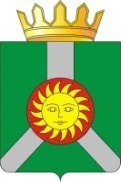 